5컷 스토리텔링 기획실습                                                      2015. 11. 21기독미디어아카테미 12기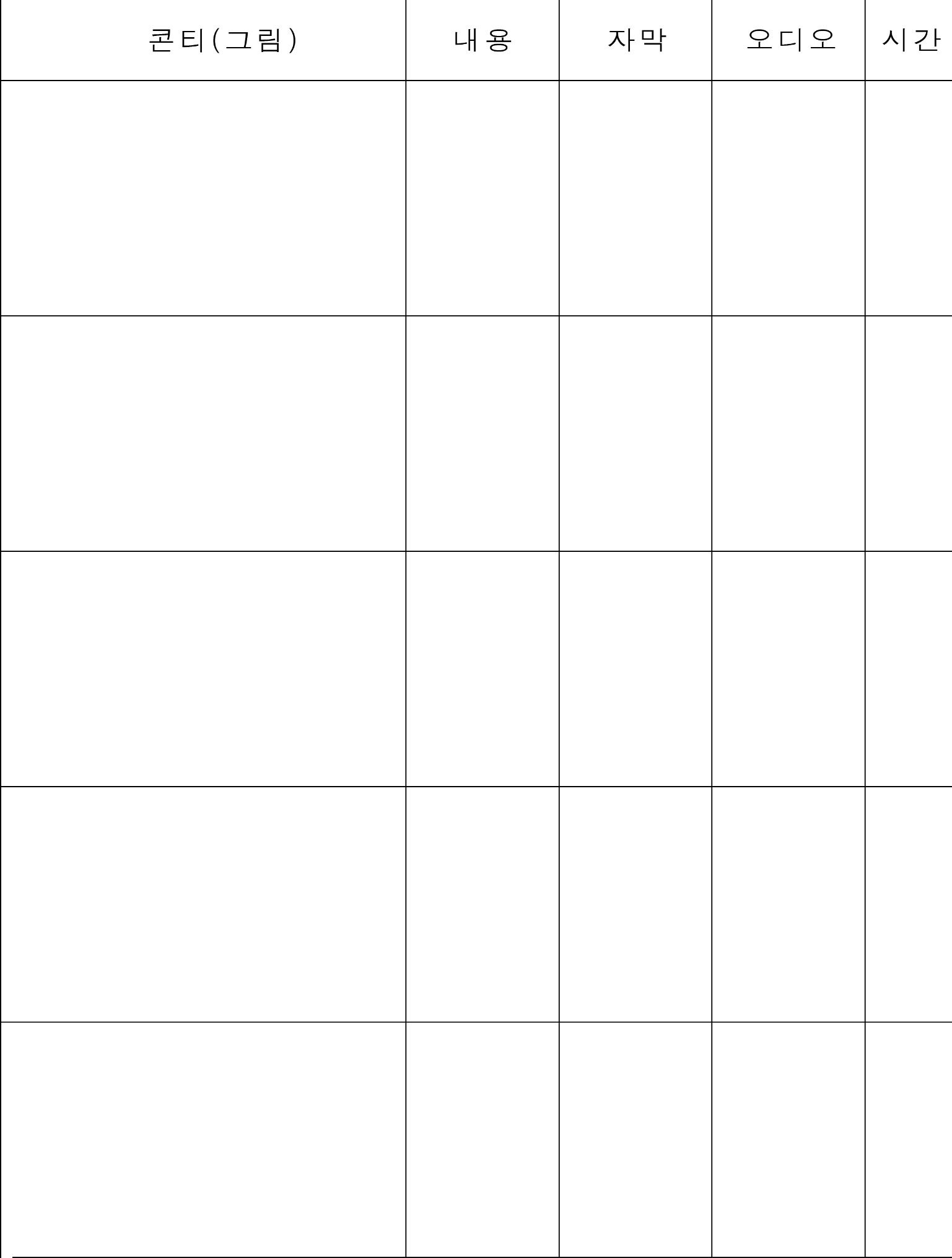 학생이름제목기획의도(why)메시지(what)